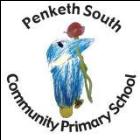            Music Policy        September 2023Update due September 2024 – or to reflect new government guidance.Updated by: Amy Tickle (Music lead)Music is a moral law. It gives soul to the universe, wings to the mind, and life to everything… Without music, life would be an error.  (Plato)AimsMusic at Penketh South Primary School aims to:Give every child the opportunity to experience enjoyment through a variety of musical activities and to respond to musical emotions - develop a child’s understanding of music through these activitiesHelp children of all abilities develop positive attitudes and to experience success and satisfaction in music.Develop social skills through co-operation with others in the shared experience of music making.Develop an understanding of musical traditions and enhance performance skills by learning and performing music in a variety of cultures.Give children the opportunity to perform music both vocally and with instrumentsEncourage the children to explore a wide range of soundsGive them the opportunity to compose music and express their ideas and feelings through musicExperience listening to music from a variety of styles and culturesDevelop a child’s appreciation of the richness of our musical heritageProvide an array of performance opportunities so children can feel part of a community.Encourage high standards in performanceEncourage children to express ideas and opinions about musicDevelop an appropriate vocabulary to help them understand and discuss their own work and that of othersSkills and AttributesThrough the teaching of music at Penketh South, children will develop a range of skills and attributes that not only contribute to their music education but also clearly contribute to the whole school curriculum.Learners for Life EnthusiasticCommittedMotivatedCreativeAspirationalPowerful Contributors Ability to work as part of a teamAppreciative of others’ contributions and a willing to praise othersActive learnerResilientConfident IndividualsConfidentAbility to recognise own strengths Emotionally IntelligentAmbitiousSelf-beliefProudStrives to improvePositiveCourageousResponsible Citizens of the FutureAbility to Understand, appreciate, accept and promote equality, diversity and inclusivity.RespectfulTolerantAppreciative of arts, culture and science.KindThoughtfulMusic in EYFSExpressive Arts and Design (Including Music)Expressive Arts and Design The development of children’s artistic and cultural awareness supports their imagination and creativity. It is important that children have regular opportunities to engage with the arts, enabling them to explore and play with a wide range of media and materials. The quality and variety of what children see, hear and participate in is crucial for developing their understanding, self-expression, vocabulary and ability to communicate through the arts. The frequency, repetition and depth of their experiences are fundamental to their progress in interpreting and appreciating what they hear, respond to and observe.ELG: Creating with Materials Children at the expected level of development will: - Safely use and explore a variety of materials, tools and techniques, experimenting with colour, design, texture, form and function; - Share their creations, explaining the process they have used; - Make use of props and materials when role playing characters in narratives and stories. ELG: Being Imaginative and Expressive Children at the expected level of development will: - Invent, adapt and recount narratives and stories with peers and their teacher; - Sing a range of well-known nursery rhymes and songs;-  Perform songs, rhymes, poems and stories with others, and – when appropriate – try to move in time with music.Music Curriculum Key stages 1 & 2Music is a foundation subject in the National Curriculum. The fundamental skills, knowledge and concepts of the subject are set out in National Curriculum 2014:Key stage 1 Pupils should be taught to:Use their voices expressively and creatively by singing songs and speaking chants and rhymes play tuned and untuned instruments musically.Listen with concentration and understanding to a range of high-quality live and recorded music.Experiment with, create, select and combine sounds using the inter-related dimensions of music.Key stage 2 Pupils should be taught to sing and play musically with increasing confidence and control. They should develop an understanding of musical composition, organising and manipulating ideas within musical structures and reproducing sounds from aural memory. Pupils should be taught to:Play and perform in solo and ensemble contexts, using their voices and playing musical instruments with increasing accuracy, fluency, control and expression.Improvise and compose music for a range of purposes using the inter-related dimensions of musicListen with attention to detail and recall sounds with increasing aural memory use and understand staff and other musical notationsAppreciate and understand a wide range of high-quality live and recorded music drawn from different traditions and from great composers and musicians develop an understanding of the history of music.Principles of TeachingThe Music Curriculum has been developed to integrate national guidelines.Penketh South Primary School have subscribed to the Charanga scheme of learning which is delivered by class teachers on a fortnightly basis. They are routinely supported by the school’s music co-ordinator.  Each class (Year 1 to Year 6) receives a total of one hour music teaching per fortnight which is made up through: Charanga lessons led by class teacherListening and appraising sessions (10/15 mins)Vocab sessions (10/15mins)Ks2 singing assembliesDifferentiation is achieved by resource, task, support and outcome through teachers’ delivery of the Charanga planning.All pupils are encouraged to participate in and enjoy music lessons regardless of race, culture, gender, ability or physical limitations. A mutual respect and tolerance for all cultures will be promoted through the study of music.During music lessons pupils will be expected to work collaboratively in groups, as a whole class, in pairs and individually. Groups are chosen (by the teacher or pupils) appropriate to the task set. Children have the opportunity to work in groups of both mixed and same gender and ability.Pupils with special educational needs are able to develop confidence through the expression of their feelings in music, as it is a subject in which success does not depend on academic ability.Children who demonstrate a talent for music through musical skills beyond their age will be given extra challenges through differentiated tasks (parts), questioning and performing opportunities. Pupils’ achievements are celebrated in display and performance opportunities. Christmas performancesChoir performancesPerformance during driver term (Spring)Annual community events include:Gospel performance (Year 5)Spring performance for parents (showcase)Young Voices (Choir)Choir will provide a fully inclusive, extra-curricular opportunity for children to explore a love of singing/performance. Children who show aptitude for performance/singing will be invited to join the choir for extra curricular opportunity. Peripatetic teachers are available for tuition at a fixed cost on, provided by UpBeat Music Academy.Role of the Music CoordinatorEndeavour to promote a dynamic approach to the development of music ensuring that music has a high profile at the School and monitor this through:Lesson observationsPupil voiceReview of Sway content (digital evidence)Professional conversationsTo update and administer school music curriculum and oversee its implementation by other staff.Keep up to date with developments in music through reading and course attendance etc.Report back on courses attended.Encourage staff to go on appropriate in-service courses.Advise and support staff with music.Be responsible for overall cataloguing, storage, purchase and upkeep of all school music resources and facilities. Regularly review and update the school policy statement and guidelines as required (outlining the aims, objectives and philosophy involved in music)To organise concerts for children to attend and organise concerts and workshops for children in school.Coordinate extra-curricular music activities as appropriate to staffing and pupil interest.Represent the school at external meetings in relation to music.Health and SafetyInstruments are put away carefully after each session unless on display or in use the music area.Instruments are stored appropriately according to size, weight and shape.Children are encouraged to take care when transporting instruments.Children are taught not to step over instruments and to handle all instruments with care and respect.Extra care is taken with electrical equipment and children’s attention drawn to the potential dangers posed by electric sockets, plugs and cables and the misuse of electronic instruments.Appropriate steps are taken to ensure hygienic use of blowing instruments.Penketh South Primary School are constantly informed by government guidance in relation to teaching music safely during the Covid19 Pandemic. Special considerations are given when singing and playing wind instruments in the classrooms.